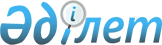 Солтүстік Қазақстан облысы Мамлют ауданы Становое ауылдық округінің 2023-2025 жылдарға арналған бюджетін бекіту туралыСолтүстік Қазақстан облысы Мамлют ауданы мәслихатының 2022 жылғы 30 желтоқсандағы № 32/13 шешімі.
      Ескерту. 01.01.2023 бастап қолданысқа енгізіледі - осы шешімнің 7-тармағымен.
      Қазақстан Республикасының Бюджет кодексiнің 9-1-бабына, 75-бабы 2-тармағына, "Қазақстан Республикасындағы жергілікті мемлекеттік басқару және өзін-өзі басқару туралы" Қазақстан Республикасының Заңының 6-бабы 2-7-тармағына сәйкес Солтүстік Қазақстан облысы Мамлют ауданының мәслихаты ШЕШТІ:
      1. Солтүстік Қазақстан облысы Мамлют ауданы Становое ауылдық округінің 2023-2025 жылдарға арналған бюджеті осы шешімге тиісінше 1, 2 және 3-қосымшаларға сәйкес, соның ішінде 2023 жылға келесі көлемдерде бекітілсін:
      1) кірістер – 40250 мың теңге:
      салықтық түсімдер – 2408,9 мың теңге;
      салықтық емес түсімдер – 0 мың теңге;
      негізгі капиталды сатудан түскен – 329,1 мың теңге;
      трансферттер түсімі - 37512 мың теңге;
      2) шығындар – 72367 мың теңге;
      3) таза бюджеттік несиелер – 0 мың теңге;
      бюджеттік кредиттер – 0 мың теңге;
      бюджеттік кредиттерді өтеу -0 мың теңге;
      4) қаржылық активтермен операциялар бойынша сальдо - 0 мың теңге;
      қаржылық активтерді сатып алу – 0 мың теңге;
      мемлекеттік активтерді сатудан түскен түсім – 0 мың теңге;
      5) бюджет тапшылығы (артықшылығы) – 32117 мың теңге;
      6) бюджет тапшылығын қаржыландыру (профицитін пайдалану) – 32117 мың теңге;
      қарыздардың түсуі – 0 мың теңге;
      қарыздарды өтеу – 0 мың теңге;
      бюджет қаражатының пайдаланылатын қалдықтары – 32117 мың теңге.
      Ескерту. 1-тармақ жаңа редакцияда - Солтүстік Қазақстан облысы Мамлют ауданы мәслихатының 27.11.2023 № 13/9 (01.01.2023 бастап қолданысқа енгізіледi) шешімімен.


      2. 2023 жылға арналған ауылдық округтің бюджеттік кірістері Қазақстан Республикасы Бюджет кодексiне сәйкес мына салықтық түсімдер есебінен қалыптастырылатыны белгіленсін:
      1) мемлекеттік кірістер органында тіркеу есебіне қою кезінде мәлімделген ауыл аумағында орналасқан жеке тұлғалар дербес салық салуға жататын табыстар бойынша жеке табыс салығы:
      жеке кәсіпкер, жекеше нотариус, жеке сот орындаушысы, адвокат, кәсіпқой медиатор үшін – тұрған жері;
      тұрғылықты жері – қалған жеке тұлғалар үшін;
      2) ауылдың, ауылдық округтің аумағындағы осы салықты салу объектілері бойынша жеке тұлғалардың мүлкіне салынатын салық;
      3) ауылдың аумағындағы жер учаскелері бойынша жеке және заңды тұлғалардан алынатын, елдi мекендер жерлерiне салынатын жер салығы;
      4) бірыңғай жер салығы;
      5) көлік құралдарына салынатын салық:
      тұрғылықты жері ауылдың аумағындағы жеке тұлғалардан;
      өздерінің құрылтай құжаттарында көрсетілетін тұрған жері ауылдың аумағында орналасқан заңды тұлғалардан алынатын көлік құралдары салығы;
      6) жер учаскелерін пайдаланғаны үшін төлемақы;
      7) сыртқы (көрнекі) жарнаманы:
      ауылдағы үй-жайлардың шегінен тыс ашық кеңістікте;
      ауылдың, ауылдық округтің аумақтары арқылы өтетін жалпыға ортақ пайдаланылатын автомобиль жолдарының бөлiнген белдеуiнде;
      елді мекендерден тыс жердегі үй-жайлардың шегінен тыс ашық кеңістікте және жалпыға ортақ пайдаланылатын автомобиль жолдарының бөлiнген белдеуiнен тыс жерде орналастырғаны үшін төлемақы.
      3. Ауылдық округтің бюджеттік кірістері мына салықтық емес түсімдер есебінен қалыптастырылатыны белгіленсін:
      1) ауылдық округтердің әкімдері әкімшілік құқық бұзушылықтар үшін салатын айыппұлдар;
      2) жеке және заңды тұлғалардың ерікті түрдегі алымдары;
      3) ауылдың, ауылдық округтің коммуналдық меншігінен (жергілікті өзін-өзі басқарудың коммуналдық меншігінен) түсетін кірістер:
      ауылдық округ әкімі аппаратының шешімімен құрылған коммуналдық мемлекеттік кәсіпорындардың таза кірісі бөлігінің түсімдері;
      ауылдың, ауылдық округтің коммуналдық меншігіндегі (жергілікті өзін-өзі басқарудың коммуналдық меншігіндегі) заңды тұлғаларға қатысу үлестеріне кірістер;
      ауылдың, ауылдық округтің коммуналдық меншігінің (жергілікті өзін-өзі басқарудың коммуналдық меншігінің) мүлкін жалға беруден түсетін кірістер;
      ауылдың, ауылдық округтің коммуналдық меншігінен (жергілікті өзін-өзі басқарудың коммуналдық меншігінен) түсетін басқа да кірістер;
      4) ауылдық округ бюджетіне түсетін басқа да салықтық емес түсімдер.
      4. Ауылдық округ бюджетінің кірістері келесі негізгі капиталды сатудан түсетін түсімдер есебінен қалыптастырылатыны белгіленсін:
      1) ауылдық округ бюджеттерінен қаржыландырылатын мемлекеттік мекемелерге бекітіп берілген мемлекеттік мүлікті сатудан түсетін ақша;
      2) ауыл шаруашылығы мақсатындағы жер учаскелерін сатудан түсетін түсімдерді қоспағанда, жер учаскелерін сатудан түсетін түсімдер;
      3) жер учаскелерін жалға беру құқығын сатқаны үшін төлемақы.
      5. 2023 жылға арналған ауылдық округ бюджетіне аудандық бюджеттен берілетін бюджеттік субвенциялар 2964 мың теңге сомада ескерілсін.
      6. 2023 жылға арналған ауылдық округтің бюджетінде аудандық бюджеттен берілетін ағымдағы нысаналы трансферттер 53144 мың теңге сомасында ескерілсін.
      7. Осы шешім 2023 жылғы 1 қаңтардан бастап қолданысқа енгізіледi 2023 жылға арналған Солтүстік Қазақстан облысы Мамлют ауданы Становое ауылдық округінің бюджеті
      Ескерту. 1-қосымша жаңа редакцияда - Солтүстік Қазақстан облысы Мамлют ауданы мәслихатының 27.11.2023 № 13/9 (01.01.2023 бастап қолданысқа енгізіледi) шешімімен. 2024 жылға арналған Солтүстік Қазақстан облысы Мамлют ауданы Становое ауылдық округінің бюджеті 2025 жылға арналған Солтүстік Қазақстан облысы Мамлют ауданы Становое ауылдық округінің бюджеті
					© 2012. Қазақстан Республикасы Әділет министрлігінің «Қазақстан Республикасының Заңнама және құқықтық ақпарат институты» ШЖҚ РМК
				
      Солтүстік Қазақстан облысы Мамлют ауданымәслихатының хатшысы 

Р. Нұрмұқанова
Солтүстік Қазақстан облысы Мамлют ауданы мәслихатының2022 жылғы 30 желтоқсандағы№ 32/13 шешіміне1 -қосымша
Санаты
Санаты
Санаты
Санаты
Санаты
Атауы
Сомасы, 
мың теңге
Сыныбы
Сыныбы
Сыныбы
Сыныбы
Атауы
Сомасы, 
мың теңге
Кіші сыныбы
Кіші сыныбы
Кіші сыныбы
Атауы
Сомасы, 
мың теңге
1
2
3
3
3
4
5
1) Кірістер
40590
1
Салықтық түсімдер
2408,9
01
Табыс салығы
1166
2
2
2
Жеке табыс салығы
1166
04
Меншiкке салынатын салықтар
1242,9
1
1
1
Мүлiкке салынатын салықтар
65
3
3
3
Жер салығы
1,9
4
4
4
Көлiк құралдарына салынатын салық
884
5
5
5
Бірыңғай жер салығы
292
2
Салық емес түсімдер
0
01
Мемлекеттік мүліктің кірісі
0
5
5
5
Мемлекет меншігіндегі мүлікті жалға беруден түсетін кірістер
0
3
Негізгі капиталды сатудан түсетін түсімдер
329,1
01
Мемлекеттік мекемелерге бекітілген мемлекеттік мүлікті сату
261
1
1
1
Мемлекеттік мекемелерге бекітілген мемлекеттік мүлікті сату
261
03
Жерді және материалдық емес активтерді сату
136,2
1
1
1
Жерді сату
0
2
2
2
Материалдық емес активтерді сату
68,1
4
Трансферттердің түсімдері
37512
02
Мемлекеттiк басқарудың жоғары тұрған органдарынан түсетiн трансферттер
37512
3
3
3
Аудандардың (облыстық маңызы бар қаланың) бюджетінен трансферттер
37512
Функционалдық топ
Функционалдық топ
Функционалдық топ
Функционалдық топ
Функционалдық топ
Атауы
Сомасы,
 мың теңге
Кіші функция
Кіші функция
Кіші функция
Кіші функция
Атауы
Сомасы,
 мың теңге
Бюджеттік бағдарламалардың әкімшісі
Бюджеттік бағдарламалардың әкімшісі
Бюджеттік бағдарламалардың әкімшісі
Атауы
Сомасы,
 мың теңге
Бағдарлама
Бағдарлама
Атауы
Сомасы,
 мың теңге
Атауы
Сомасы,
 мың теңге
1
2
3
4
4
5
6
2) Шығыстар
72367
01
Жалпы сипаттағы мемлекеттік қызметтер 
20570
 01
Мемлекеттiк басқарудың жалпы функцияларын орындайтын өкiлдi, атқарушы және басқа органдар
20570
124 
Аудандық маңызы бар қала, ауыл, кент, ауылдық округ әкімінің аппараты
20570
001
001
Аудандық маңызы бар қала, ауыл, кент, ауылдық округ әкімінің қызметін қамтамасыз ету жөніндегі қызметтер
20525
022
022
Мемлекеттік органның күрделі шығындары
45
07
Тұрғын үй-коммуналдық шаруашылық
2156
 02
Қаржылық қызмет
2156
 124
Аудандық маңызы бар қала, ауыл, кент, ауылдық округ әкімінің аппараты
2156
008
008
Елді мекендердегі көшелерді жарықтандыру
1246
009
009
Елді мекендердің санитариясын қамтамасыз ету
560
011
011
Елді мекендерді көгалдандыру және көгалдандыру
100
014
014
Елді мекендерді сумен жабдықтауды ұйымдастыру
250
08
Мәдениет, спорт, туризм және ақпараттық кеңістік
16086
01 
Мәдени шаралар
16086
124 
Аудандық маңызы бар қала, ауыл, кент, ауылдық округ әкімінің аппараты
16086
006
006
Жергілікті деңгейде мәдени-демалыс жұмысын қолдау
16086
12
Көлiк және коммуникация
525
01
Автомобиль көлігі
525
124
Аудандық маңызы бар қала, ауыл, кент, ауылдық округ әкімінің аппараты
525
013
013
Аудандық маңызы бар қалаларда, ауылдарда, кенттерде, ауылдық округтерде автомобиль жолдарының жұмыс істеуін қамтамасыз ету
525
13
Басқалар
989
09
Басқалар
989
124
Аудандық маңызы бар қала, ауыл, кент, ауылдық округ әкімінің аппараты
989
040
040
Өңірлерді дамытудың 2025 жылға дейінгі мемлекеттік бағдарламасы шеңберінде өңірлерді экономикалық дамытуға жәрдемдесу бойынша шараларды іске 
989
15
Трансферттер
32041
124
Аудандық маңызы бар қала, ауыл, кент, ауылдық округ әкімінің аппараты
32041
044
044
Қазақстан Республикасы Ұлттық қорынан берілетін нысаналы трансферт есебінен республикалық бюджеттен бөлінген пайдаланылмаған (толық пайдаланылмаған) нысаналы трансферттердің сомаларын қайтару
32039,1
048
048
Пайдаланылмаған (пайдаланылмаған) мақсатты трансферттерді қайтару
1,9
3) Таза бюджеттік кредиттеу
0
Бюджеттік кредиттер
0
5
Бюджеттік кредиттерді өтеу
0
4) Қаржы активтерімен операциялар бойынша сальдо
0
Қаржы активтерін сатып алу
0
 6
Мемлекеттің қаржы активтерін сатудан түсетін түсімдер 
0
5) Бюджет тапшылығы (профициті)
-32117
6) Бюджет тапшылығын қаржыландыру (профицитін пайдалану)
32117
7
Қарыздар түсімі
0
16
Қарыздарды өтеу
0
01
Қарыздарды өтеу
0
Санаты
Санаты
Санаты
Санаты
Санаты
Атауы
Сомасы, 
мың теңге
Сыныбы
Сыныбы
Сыныбы
Сыныбы
Атауы
Сомасы, 
мың теңге
Кіші сыныбы
Кіші сыныбы
Кіші сыныбы
Атауы
Сомасы, 
мың теңге
8 
Бюджет қаражатының пайдаланылатын қалдықтары
Бюджет қаражатының пайдаланылатын қалдықтары
32117
01
Бюджет қаражаты қалдықтары
32117
1
1
1
Бюджет қаражатының бос қалдықтары
32117Солтүстік Қазақстан облысы Мамлют ауданы мәслихатының2022 жылғы 30 желтоқсандағы№ 32/13 шешіміне2 -қосымша
Санаты
Санаты
Санаты
Санаты
Атауы
Сомасы, мың теңге
Сыныбы
Сыныбы
Сыныбы
Атауы
Сомасы, мың теңге
Кіші сыныбы
Атауы
Сомасы, мың теңге
1
2
2
3
4
5
1) Кірістер
44124
1
Салықтық түсімдер
4422
01
01
Табыс салығы
371
2
Жеке табыс салығы
371
04
04
Меншiкке салынатын салықтар
4051
1
Мүлiкке салынатын салықтар
98
3
Жер салығы
2
4
Көлiк құралдарына салынатын салық
1482
5
Бірыңғай жер салығы
2469
2
Салықтық емес түсімдер
17
01
01
Мемлекеттік меншіктен түсетін кірістер
17
5
Мемлекет меншігіндегі мүлікті жалға беруден түсетін кірістер
17
3
Негізгі капиталды сатудан түсетін түсімдер
522
03
03
Жерді және материалдық емес активтерді сату
522
1
Жерді сату
522
4
Трансферттердің түсімдері
39163
02
02
Мемлекеттiк басқарудың жоғары тұрған органдарынан түсетiн трансферттер
39163
3
Аудандардың (облыстық маңызы бар қаланың) бюджетінен трансферттер
39163
Функционалдық топ
Функционалдық топ
Функционалдық топ
Функционалдық топ
Атауы
Кіші функция
Кіші функция
Кіші функция
Атауы
Бюджеттік бағдарламалардың әкімшісі
Бюджеттік бағдарламалардың әкімшісі
Атауы
Бағдарлама
Атауы
1
2
3
4
5
2) Шығыстар
44124
01
Жалпы сипаттағы мемлекеттік қызметтер 
23706
01
Мемлекеттiк басқарудың жалпы функцияларын орындайтын өкiлдi, атқарушы және басқа органдар
23706
124
Аудандық маңызы бар қала, ауыл, кент, ауылдық округ әкімінің аппараты
23706
001
Аудандық маңызы бар қала, ауыл, кент, ауылдық округ әкімінің қызметін қамтамасыз ету жөніндегі қызметтер
23706
07
Тұрғын үй-коммуналдық шаруашылық
2082
02
Қаржылық қызмет
2082
124
Аудандық маңызы бар қала, ауыл, кент, ауылдық округ әкімінің аппараты
2082
008
Елді мекендердегі көшелерді жарықтандыру
992
009
Елді мекендердің санитариясын қамтамасыз ету
932
011
Елді мекендерді абаттандыру және көгалдандыру
158
08
Мәдениет, спорт, туризм және ақпараттық кеңістік
16243
01
Мәдениет саласында қызметтер
16243
124
Аудандық маңызы бар қала, ауыл, кент, ауылдық округ әкімінің аппараты
16243
006
Жергілікті деңгейде мәдени-демалыс жұмысын қолдау
16243
12
Көлiк және коммуникация
627
01
Автомобиль көлігі
627
124
Аудандық маңызы бар қала, ауыл, кент, ауылдық округ әкімінің аппараты
627
013
Аудандық маңызы бар қалаларда, ауылдарда, кенттерде, ауылдық округтерде автомобиль жолдарының жұмыс істеуін қамтамасыз ету
627
13
Басқалар
1466
09
Басқалар
1466
124
Аудандық маңызы бар қала, ауыл, кент, ауылдық округ әкімінің аппараты
1466
040
Өңірлерді дамытудың 2025 жылға дейінгі мемлекеттік бағдарламасы шеңберінде өңірлерді экономикалық дамытуға жәрдемдесу бойынша шараларды іске асыруға ауылдық елді мекендерді жайластыруды шешуге арналған іс-шараларды іске асыру
1466
15
Трансферттер
0
01
Трансферттер
0
124
Аудандық маңызы бар қала, ауыл, кент, ауылдық округ әкімінің аппараты
0
048
Пайдаланылмаған (толық пайдаланылмаған) мақсатты трансферттерді қайтару
0
3) Таза бюджеттік кредиттеу
0
Бюджеттік кредиттер
0
5
Бюджеттік кредиттерді өтеу
0
4) Қаржы активтерімен операциялар бойынша сальдо
0
Қаржы активтерін сатып алу
0
 6
Мемлекеттің қаржы активтерін сатудан түсетін түсімдер 
0
5) Бюджет тапшылығы (профициті)
0
6) Бюджет тапшылығын қаржыландыру (профицитін пайдалану)
0
7
Қарыздар түсімдері
0
16
Қарыздарды өтеу
0
01
Қарыздарды өтеу
0
Санаты
Санаты
Санаты
Санаты
Атауы
Сомасы, мың теңге
Сыныбы
Сыныбы
Атауы
Сомасы, мың теңге
Кіші сыныбы
Атауы
Сомасы, мың теңге
8 
8 
Бюджет қаражатының пайдаланылатын қалдықтары 
0
01
Бюджет қаражаты қалдықтары
0
1
Бюджет қаражатының бос қалдықтары
0Солтүстік Қазақстан облысы Мамлют ауданы мәслихатының2022 жылғы 30 желтоқсандағы№ 32/13 шешіміне3 -қосымша
Санаты
Санаты
Санаты
Санаты
Атауы
Сомасы, мың теңге
Сыныбы
Сыныбы
Сыныбы
Атауы
Сомасы, мың теңге
Кіші сыныбы
Атауы
Сомасы, мың теңге
1
2
2
3
4
5
1) Кірістер
55803
1
Салықтық түсімдер
4515
01
01
Табыс салығы
397
2
Жеке табыс салығы
397
04
04
Меншiкке салынатын салықтар
4118
1
Мүлiкке салынатын салықтар
101
3
Жер салығы
2
4
Көлiк құралдарына салынатын салық
1534
5
Бірыңғай жер салығы
2481
2
Салықтық емес түсімдер
18
01
01
Мемлекеттік меншіктен түсетін кірістер
18
5
Мемлекет меншігіндегі мүлікті жалға беруден түсетін кірістер
18
3
Негізгі капиталды сатудан түсетін түсімдер
541
03
03
Жерді және материалдық емес активтерді сату
541
1
Жерді сату
541
4
Трансферттердің түсімдері
50729
02
02
Мемлекеттiк басқарудың жоғары тұрған органдарынан түсетiн трансферттер
50729
3
Аудандардың (облыстық маңызы бар қаланың) бюджетінен трансферттер
50729
Функционалдық топ
Функционалдық топ
Функционалдық топ
Функционалдық топ
Атауы
Кіші функция
Кіші функция
Кіші функция
Атауы
Бюджеттік бағдарламалардың әкімшісі
Бюджеттік бағдарламалардың әкімшісі
Атауы
Бағдарлама
Атауы
1
2
3
4
5
2) Шығыстар
55803
01
Жалпы сипаттағы мемлекеттік қызметтер 
30262
01
Мемлекеттiк басқарудың жалпы функцияларын орындайтын өкiлдi, атқарушы және басқа органдар
30262
124
Аудандық маңызы бар қала, ауыл, кент, ауылдық округ әкімінің аппараты
30262
001
Аудандық маңызы бар қала, ауыл, кент, ауылдық округ әкімінің қызметін қамтамасыз ету жөніндегі қызметтер
30262
07
Тұрғын үй-коммуналдық шаруашылық
1856
02
Қаржылық қызмет
1856
124
Аудандық маңызы бар қала, ауыл, кент, ауылдық округ әкімінің аппараты
1856
008
Елді мекендердегі көшелерді жарықтандыру
884
009
Елді мекендердің санитариясын қамтамасыз ету
831
011
Елді мекендерді абаттандыру және көгалдандыру
141
08
Мәдениет, спорт, туризм және ақпараттық кеңістік
21827
01
Мәдениет саласында қызметтер
21827
124
Аудандық маңызы бар қала, ауыл, кент, ауылдық округ әкімінің аппараты
21827
006
Жергілікті деңгейде мәдени-демалыс жұмысын қолдау
21827
12
Көлiк және коммуникация
559
01
Автомобиль көлігі
559
124
Аудандық маңызы бар қала, ауыл, кент, ауылдық округ әкімінің аппараты
559
013
Аудандық маңызы бар қалаларда, ауылдарда, кенттерде, ауылдық округтерде автомобиль жолдарының жұмыс істеуін қамтамасыз ету
559
13
Басқалар
1299
09
Басқалар
1299
124
Аудандық маңызы бар қала, ауыл, кент, ауылдық округ әкімінің аппараты
1299
040
Өңірлерді дамытудың 2025 жылға дейінгі мемлекеттік бағдарламасы шеңберінде өңірлерді экономикалық дамытуға жәрдемдесу бойынша шараларды іске асыруға ауылдық елді мекендерді жайластыруды шешуге арналған іс-шараларды іске асыру
1299
15
Трансферттер
0
01
Трансферттер
0
124
Аудандық маңызы бар қала, ауыл, кент, ауылдық округ әкімінің аппараты
0
048
Пайдаланылмаған (толық пайдаланылмаған) мақсатты трансферттерді қайтару
0
3) Таза бюджеттік кредиттеу
0
Бюджеттік кредиттер
0
5
Бюджеттік кредиттерді өтеу
0
4) Қаржы активтерімен операциялар бойынша сальдо
0
Қаржы активтерін сатып алу
0
 6
Мемлекеттің қаржы активтерін сатудан түсетін түсімдер 
0
5) Бюджет тапшылығы (профициті)
0
6) Бюджет тапшылығын қаржыландыру (профицитін пайдалану)
0
7
Қарыздар түсімдері
0
16
Қарыздарды өтеу
0
01
Қарыздарды өтеу
0
Санаты
Санаты
Санаты
Санаты
Атауы
Сомасы, мың теңге
Сыныбы
Сыныбы
Атауы
Сомасы, мың теңге
Кіші сыныбы
Атауы
Сомасы, мың теңге
8 
8 
Бюджет қаражатының пайдаланылатын қалдықтары 
0
01
Бюджет қаражаты қалдықтары
0
1
Бюджет қаражатының бос қалдықтары
0